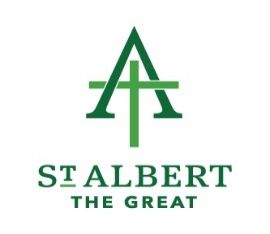 APPLICATION FOR REGISTRATION104 W. Dorothy LaneKettering, OH  45429937-293-9452Grade, please circle one: 	K	1	2	3	4	5	6	7	8NEW STUDENT INFORMATION							DATE:			Last Name				First Name				Middle				Address															Street				City				ZipPhone					E-Mail Address							Birthdate			Place of Birth					Male		Female		Student Resides with:	⃝ Mother & Father	⃝ Mother Only	⃝ Father Only		⃝ Guardian		⃝ Mother & Stepfather	⃝ Father & Stepmother	⃝ Other				Ethnicity	⃝ Hispanic	⃝ Non- HispanicRace:		⃝ White	⃝ Black	⃝ Multi Racial	⃝ Asian	⃝ American IndianIs Student an immigrant to the United States:	⃝ No		⃝ YesStudent’s primary language is:					Other languages?			Public School:	District					 Public School Building				Has student ever been retained?   ⃝ No	⃝ Yes   If yes, what grade?					Transportation:  Will child be using public transportation on a regular basis?   ⃝ Yes	⃝ NoPublic School District of Residence							School Services:  Does student receive any special education needs or help?    ⃝ No        ⃝ YesIf Yes, what areas:													Does the student have an IEP? ⃝ No  ⃝ Yes  If yes, disability category:					If yes to IEP, a copy of the current IEP must be returned with this application.Current School InformationCurrent Grade:		Current School						Address						City				State			Has the student been expelled or suspended from school?							PARENT AND FAMILY INFORMATIONFather’s Name:											⃝ Father	⃝ Stepfather		⃝ Guardian		⃝ DeceasedAddress (if different from student)										Marital Status:						 Religion:						Home Phone:				 Cell Phone:				Work#:				Place of Employment:					 Occupation:						Registered Member of St. Albert the Great Parish?								Mother’s Name:											⃝ Mother	⃝ Stepmother	⃝ Guardian		⃝ DeceasedAddress (if different from student)										Marital Status:						 Religion:						Home Phone:				 Cell Phone:				Work#:				Place of Employment:					 Occupation:						Registered Member of St. Albert the Great Parish?								In Case of Divorce, A Copy of the Custody Papers Must be on file at the schoolStudent Religion					 If Catholic please list Sacrament InformationNames of any Siblings:												Permission Statement:Student Name allowed in publications			Yes		No	Student Photo allowed in publications			Yes		No	Student Artwork allowed in publications		Yes		No	Student information will be forwarded to Catholic High Schools once your child reaches fifth grade.  Students will receive information regarding high school enrollment, events and testing	Yes		No	I will be responsible for informing St. Albert the Great School office of any changes to the above information as soon as possible.  I verify that all information is true and consistent with all tuition aid forms, if completed.I agree to follow the policies and regulations of St. Albert the Great School as stated in the Handbook.PRINTED NAME OF PERSON COMPLETING THE FORM:SIGNATURE									DATE				SacramentsBaptismReconciliationFirst CommunionConfirmationDateChurchAddress, City, State